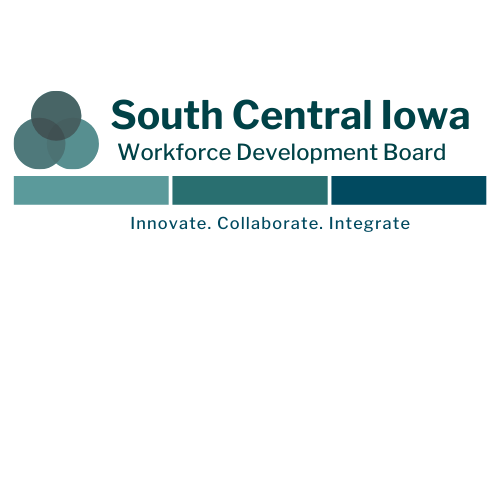 Full Board Draft Meeting MinutesThursday, January 27, 2022 @ 4:00 p.m.The meeting of the South Central Iowa Local Workforce Development Board was held on Thursday, January 27, 2022 at 4:00 p.m. in person at 15330 Truman St. Ottumwa, Iowa 52501 and via Zoom.  CALLED TO ORDER Chair McGee called the meeting to order at 4:02 p.m.  ROLL CALL Board Members Present: Trena Beske, Teri Bockting, Micheal Cockrum, Mark Cooper, Taren Ferguson, Kelli Hugo, Natalie McGee, Joel Millikin, Warren Schaefer, Mike Swarthout, Randy Westman, Lori Wildman, Jennifer Wilson Board Members Not Present: Angela De La Riva, Thawng Lin, Monica Marshall, Craig Mommer, Ashleigh RichmondLWDB Staff Present: Krista Tedrow - Executive Director, Reggie St. Romain – Associate Director, Nicole Krause – Executive Assistant  Guests: Othneal Wilson, John Hall, Jennifer Erdmann, Miranda Swafford, Dennis Smith, Melanie Guilbeaux, Linda Rouse, Don Seams, Bill Faircloth, Jason Roudabush, Steve Salasek, Wayne Huit, Jeff KulmatyckiCooper made a motion to approve Patty Mendoza as the alternative designee for Ashleigh Richmond, seconded by Cockrum. Ayes all, motion carried unanimously. *CONSENT AGENDA Cockrum made a motion to approve the consent agenda; 9.28.2021 Full Board Meeting Minutes with taking out “Vice” from in front of “Chair Natalie McGee”, seconded by Westman. Ayes all, motion carried unanimously. INTRODUCTIONS There was a new board member added. Warren Schaefer, Director of Information Technology from Agri-Industrial Plastics Company joined as a business representative. SUCCESS STORY HIGHLIGHT Board staff and Core Partners highlighted participants who received services from IowaWORKS. BOARD MEMBER HIGHLIGHTS Taren Ferguson and Lori Wildman were highlighted for their leadership and commitment to workforce and community development efforts. ALIGNMENT PROGRESS UPDATE The board is continuing to make progress toward The Local Workforce Area Systems Transformation tasks – 94.3% complete. COMMITTEE UPDATESExecutive, Disability Access, Finance, Operations and Youth chairs provided committee updates.  *BUDGET AMENDMENTCooper made a motion to approve the recommended budget amendments from the finance committee, seconded by Bockting. Ayes all, motion carried unanimously. *PoliciesCooper made a motion to approve the following policies: Workforce Innovation Opportunity Act Program Complaint Policy, Title I Support Services Payment Policy, Title I Needs Related Payment Policy, Title I Individual Training Accounts Policy, Workforce Innovation Opportunity Act Policy Assurances, Unlikely to Return Eligibility Policy, and Measurable Skills Gains Local Area Standards of Academic Progress Policy, seconded by Westman. Ayes all, motion carried unanimously. *NOMINATIONS FOR CHAIR AND VICE CHAIR. Cooper nominated Natalie McGee as Chair and there were no other nominations. Cooper made a motion to cease nominations and select McGee as chair, seconded by Bockting. Ayes all, motion carried unanimously. Westman nominated Teri Bockting as Vice Chair and there were no other nominations. Cooper made a motion to cease nominations and select Bockting as Vice Chair, seconded by Westman. Ayes all, motion carried unanimously.  MONITORING UPDATE Discussed local monitoring conducted in October 2021 of the service provider and fiscal agent and monitoring of the board by Iowa Workforce Development. LOCAL PLAN UPDATE The Local Plan was conditionally approved and took effect on January 1, 2022. Board staff will work with Core Partners to develop a project management plan to ensure goals are reached.CORE PARTNER UPDATES The board has 4 core title partners that provide services in the one stop center. IowaWORKS Title I Operations Manager, Jen Erdmann gave the update for Title I. Iowa Valley’s Director of Adult Literacy, Patty Mendoza gave the update for Title II.  IowaWORKS Title III Operations Manager, Mike Cockrum gave the update for Title III. Iowa Vocational Rehabilitation Services Supervisor, Kelli Hugo gave the update for Title IV. HOUSING Ferguson lead discussion on housing shortages and challenges in our communities and how members can get involved to create solutions for employers. OTHER BUSINESS Strategic planning session tentatively scheduled for March after board staff work with core partners to create project management plan. PUBLIC COMMENT Hall discussed workforce assessments. Donald Seams thanked board members and county officials for their time and commitment to the board. *ADJOURNMENTCooper made a motion to adjourn the meeting, seconded by Cockrum. Meeting adjourned at 5:16 p.m.  